3) El gráfico anterior indica las preferencias de clases de 50 alumnos e identifica ¿Cuál de las siguientes afirmaciones no corresponde con los datos entregados?

a)   El 42,5 % de los alumnos prefiere lenguaje
b)   El 22,5 % de los alumnos prefiere matemática
c)   El 58,5 % corresponde a la suma de los que prefieren matemática y ciencias 
d)   El 65 % es la suma de los que prefieren lenguaje y matemática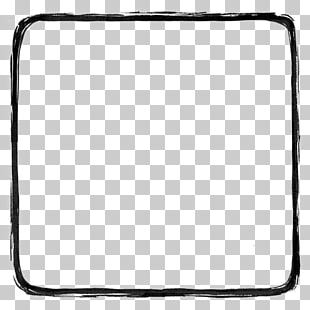 4) El número   es equivalente a la fracción: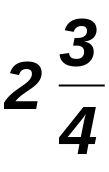 
a)                                 b)   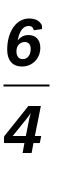 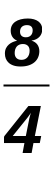 
c)                                  d)   
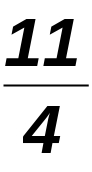 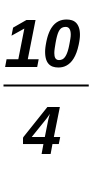 5) Andrea tiene 2,3 metros de alambre. ¿Cuál de los siguientes valores es equivalente a la cantidad de alambre que tiene Andrea?
a)   23 cm.
b)   2 m y 3 cm.
c)   2 m y 30 cm. 
d)   0,23 cm.
6) ¿Cuál es el resultado al resolver la operatoria:  4,5 - 2 • 0,5 + 0,5? 
a)   1,75
b)   2,5
c)   3,5
d)   47) Encuentra el valor de la expresión 14 − (2 + 5) + (- 2) =   A)   5                                B)  9
   C)  -9                               D)  -58) La adición (-7) + (-7) + (-7) + (-7) + (-7) se puede representar por la             multiplicación:  (-5) • (-7)                              b)   (-7) • 5              c)      (-7) • (-7)                               d)  (-7) • 79) El valor de –4 – 4 – 1 + 1 es:   A)   0                            B)  -8
   C)   -6                           D)  -1010) Escriba el antecesor y sucesor de los siguientes números enteros.11)    ¿Cuál es el número que corresponde a la tercera parte de -27 aumentada en el resultado de            la resta entre -12 y -7? 12)     Pitágoras nació en el año 585 A.C y murió en el año 495 A.C ¿Cuántos años vivió Pitágoras?13)          Una sustancia química que está a 5ºc bajo cero se calienta en un mechero hasta que alcanza                        una temperatura de 12º c sobre cero. ¿Cuántos grados subió?14)           ¿Qué son los números enteros? ¿A qué conjunto de números pertenece? 15)   El valor de la expresión: 16: 4 + 8 : -2 + 18 : 6 + 4 – 6 : -3 es:   9                                        b)  8  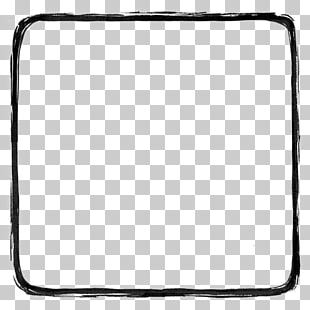            c)       6                                        d)  -16EVALUACIÓN nº 1Nombre: __________________ Curso:   8ºB    Fecha: ________Instrucciones: Resuelve la siguiente evaluación y a continuación envíala al correo:nilsson1980@hotmail.com, indicando nombre del alumno y curso en el asunto del mensaje.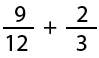 ¿Cuál es el total que se obtiene al resolver la operación anterior?

a)   11
          15
b)   12
           5
c)   15
         12
2) ¿Cuál es el resultado de 24,6 + 1,65?
a)   411
b)   4,11
c)   26,25 
d)   262,5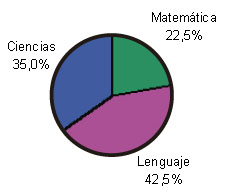 AntecesorNúmeroSucesor-45-20-122